Name: ______________________					Class: __________________M8-U8: Notes #3 - Volume of 3-D Figures - Spheres		Date: __________________A.	Spheres – the set of all points in space that are the same distances from a center point.	Formula:	For Examples 1 and 2, find the volume of each sphere.Example 1:					Example 2:  (Hint:  What’s the radius?)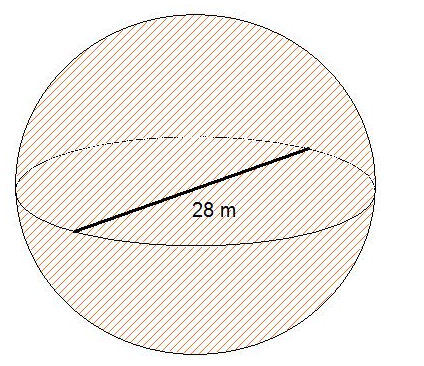 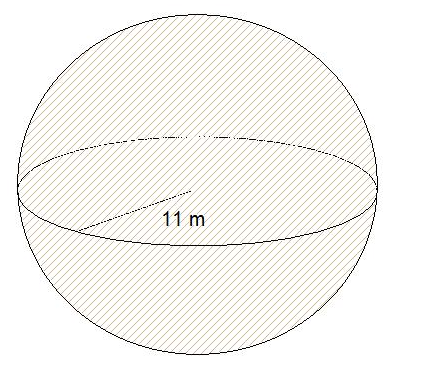 Volume = ____________________		Volume = _____________________Find the volume to the nearest tenth.Volume ≈ ____________________		Volume ≈ _____________________B.	Comparing/Analyzing volumes.Example 3: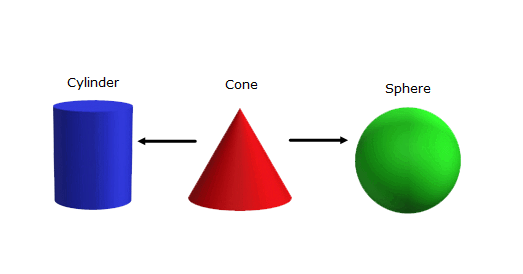 Given the following figures, let’s analyze their formulas. Restate their formulas under the pictures.How many cones fit inside a cylinder?How many cones fit inside a sphere?Example 4: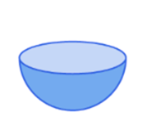 Hemisphere – a circle separates a sphere into two congruent halves. 	Find the volume of the hemisphere with a diameter of 15 km. Round to the nearest tenth.C.	Determining missing lengths.Example 5:The volume of a golf ball is 41.63 cm3. What is the radius of the golf ball to the nearest tenth? Example 6:The volume of a baseball is about 13.39 cubic inches. What is the diameter of the baseball to the nearest tenth?D.	Composite VolumeExample 7: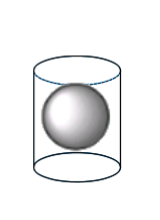 	Find the remaining volume of the cylinder if the height of the cylinder is 6m, the radius of the cylinder is 3m, and the ball has a radius of 3m.     [not drawn to scale]Additional Practice:Find the volume of each solid.  Show all work.1.	Approximately how much air would be needed to fill a dozen soccer balls with a radius of 14cm? Round to the nearest hundredth.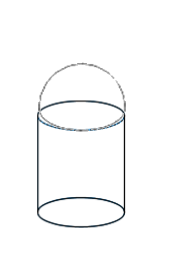 2.	Find the volume of the following figure if the diameter is 4.5 in and the height of the cylinder is 2.5 in. Round to the nearest tenth.3.	The diameter of the earth is approximately 7,926 miles. The diameter of the moon is approximately 2,159 miles. Approximately how many moons would fit inside the earth?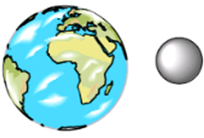 4.	Find the radius of a sphere with a volume of 1,767.1 m3. Round to the nearest tenth.5.	Find the radius of a hemisphere with a volume of 2,712.3 in3. Round to the nearest tenth.